Тема занятия: Обзор соматической и секреторной иннервации органов головы черепными нервами. Кожа, её производные. Орган вкуса, обоняния.N.B.: Уважаемые студенты, используйте в ответах латинскую терминологию!Задание №1На прием обратился пациент с аллергическим ринитом, с жалобами на заложенность носа, затрудненное носовое дыхание, отсутствие обоняния, нарушение вкусовой чувствительности. При осмотре слизистая полости носа отечная 1. Назовите анатомические особенности, способствующие нарушению обоняния при отеке слизистой полости носа2. Нарисуйте проводящий путь обонятельного анализатора, начиная от рецептора, укажите порядковый номер нейронов, их локализацию и характеристику, используйте латинскую терминологию3. Почему нарушение обоняния сопровождается нарушением вкусовой чувствительности?Задание №2Опишите вегетативные (парасимпатические) ганглии головы (по схеме):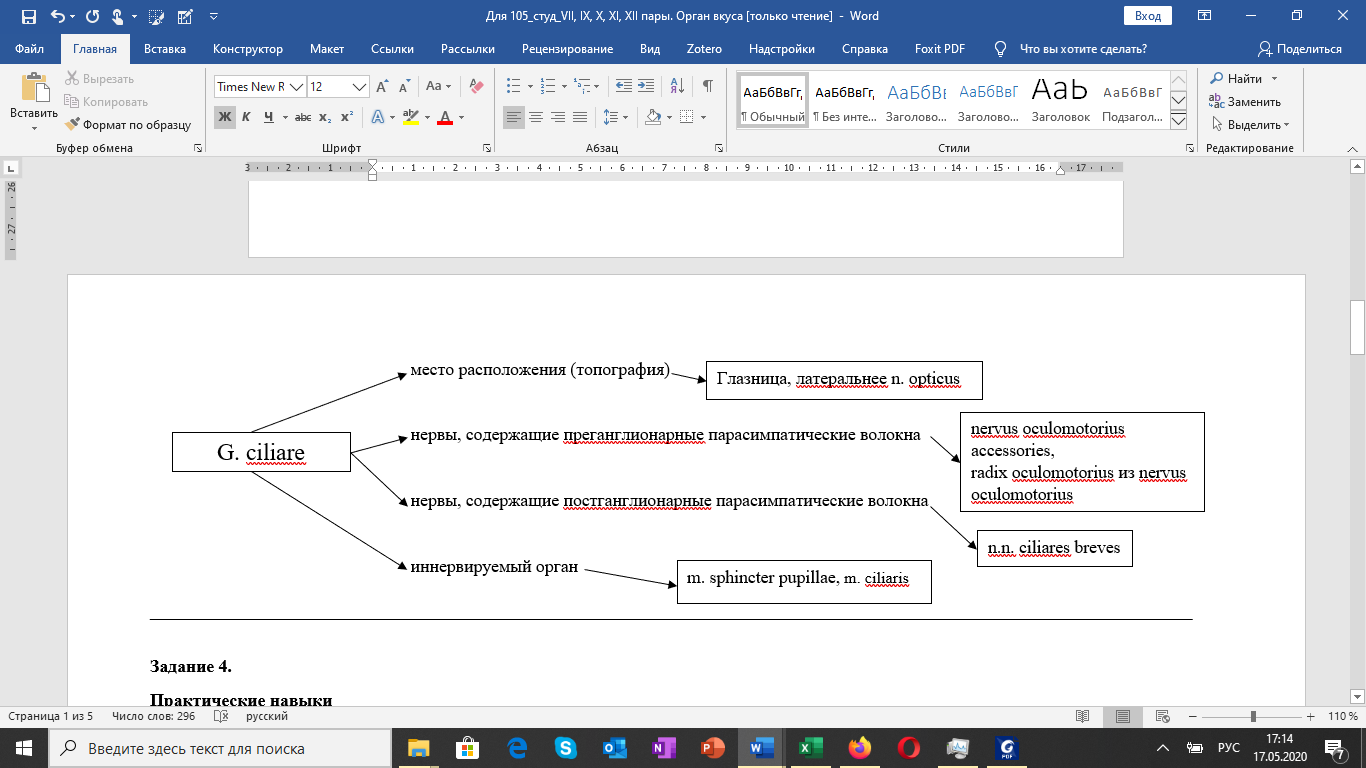 Задание №3Самостоятельно придумайте 5 тестовых заданий по теме «Общий покров. Кожа, строение, виды кожной чувствительности. Производные кожи. Молочная железа.». Укажите ответы. При составлении вопросов и ответов используйте латинскую терминологию